PENERAPAN SISTEM PRESTASI KERJA DALAM MENILAI KINERJA APARATUR SIPIL NEGARA(STUDI DI DINAS KESEHATAN PROVINSI JAWA TIMUR) SKRIPSIDiajukan Sebagai Salah Satu Syarat Untuk Menyelesaikan Studi Pada Program Studi Administrasi Publik Fakultas Ilmu Sosial dan Ilmu Politik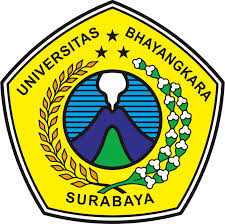 Disusun Oleh  :NOVIRA EKA PUTRINIM : 14031079PROGRAM STUDI ADMINISTRASI PUBLIKFAKULTAS ILMU SOSIAL DAN ILMU POLITIKUNIVERSITAS BHAYANGKARASURABAYA2018